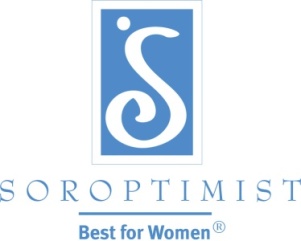 國際蘭馨交流協會美洲聯盟會員分享邀請家人和朋友加入會員的經驗會員擴展及領導力發展部門經理妮可 席夢思 (Nicole Simmons) 撰寫身為蘭馨會員, 你是非常重要的! 你不僅執行蘭馨會的宗旨, 幫助全世界無數的弱勢婦女與女孩, 而且在招募新會員時你還是最好的發言人. 許多研究顯示人們會因為有認識的人親自邀請他們加入一個團體組織而決定參與.根據營銷廣博公司的 “2016 會員營銷市場基準報告”, 口碑相傳是招募到新會員最有效的營銷方法之一. 此外, 尼爾森公司對六十個國家的受訪者執行了一項線上調查發現, 來自於家人和朋友的口碑推薦是最有影響力的行銷工具 — 有83% 的受訪者說這是最值得信賴的行銷方式.你是否好奇我們聯盟的會員如何使家人和朋友參與蘭馨會? 我們也很好奇! 我們詢問了幾位會員她們與家人或朋友一起擔任志工工作的好處是什麼. 以下就是她們的回答:加拿大東部專區和卡密諾瑞爾專區加拿大東部專區安大略省多倫多分會瑪格麗特·吉爾比 (Margaret Gilbey) 加州卡密諾瑞爾專區威斯敏斯特分會蘇珊·吉爾比 (Susan Gilbey)姊妹: 鼓勵加入會員最好的方法就是分享自己做為會員所得到的好處. 我們倆個人都認為我們所幫助的婦女與女孩使我們得到相當大的激勵, 她們的故事令人感動. 我們的活動是改變生命的活動, 這個改變包括我們所幫助的人, 也包括我們自己. 大家不要猶豫去鼓勵他人加入會員, 因為成為蘭馨會的一部份, 我們所得到的遠比我們所付出的要多了許多. 事實上, 這將是你送給自己最好的一份禮物! 我們倆個人都將我們的蘭馨會員身份視為是對我們已故母親的一份致敬. 我們的母親珍妮·斯登伯格·吉爾比 (Jeanne Sternberg Gilbey) 教導我們相信: 在人生中獲得的巨大福份都伴隨著巨大的責任, 特別是要去幫助那些比較不幸的人. 我們的母親從來沒有加入過蘭馨會, 但她就是一個蘭馨會員 ... 在她骨子裡. 我們在蘭馨會的服務就是我們對她傳承的紀念. 巴西專區桑托斯分會卡門·斯加比 (Carmen Sgarbi)家人和朋友: 我被邀請加入分會成為會員是因為我獲得了一個分會的獎項. 之後, 我邀請了我的朋友貝爾克斯、艾迪諾德、埃爾西利亞、索尼婭 (她邀請瑪利亞加入分會) 和我的媳婦莉利亞成為會員. 我還邀請了我的朋友艾琳, 她又邀請了她的兩位朋友瑪麗亞·佩拉佐和瑪麗亞·阿帕里奇達成為會員. 我不是唯一一個招募家人成為會員的人. 在我之前瑪麗亞·西米諾招募了她的妯娌馬爾利, 然後辛妮拉招募了她的妹妹辛若英. 我很高興我所招募的會員都很快樂. 我有一項忠告: 不要猶豫邀請朋友或家人加入會員. 這會大大的加強你們之間的友誼. 中西部專區印第安納波利斯大都會分會吉內瓦·泰勒 (Geneva Taylor)印第安納波利斯大都會分會勞倫·泰勒 (Lauren Taylor, 吉內瓦的女兒)伊利安娜分會朱莉亞·泰利斯 (Julia Tellis, 吉內瓦的母親)家人— 吉內瓦: 我的例子中包括了我的母親、我自己和我的女兒. 我們都是蘭馨會員 — 現在跨越了三代! 我的母親是中西部專區伊利安娜分會的會員. 當她在伊利諾州伊利安娜分會的朋友貝夫·布考爾聽到前印第安納波利斯分會被解散時, 她想起了我母親說過我住在印第安納波利斯. 透過朋友的幫忙, 在五個月內我們使分會再度恢復, 重新成立起來. 那時候我的女兒還在讀高中, 她一直都很樂意為我們當志工. 因為她看到我們分會其他的會員和她們在蘭馨會 "成長" 的故事, 她很開心的也加入了. 我們計劃運用她的科技能力幫助我們維護分會的網站, 因為原來處理網站事宜的會員因為工作調動而搬遷了.太平洋山脈專區加州漢福德分會塔納·埃利桑多 (Tana Elizondo)艾默里·埃利桑多 (Amory Elizondo, 塔納的女兒)琳達·卡特 (Linda Carte, 塔納的姊姊)家人 —塔納: 我們一直是一個團隊. 當大家共同合作, 我們可以彼此支持. 當我們共同完成一項工作時, 我們的成就感倍增. 當有些事情觸動了我們的心靈, 激勵我們繼續向前時, 我們會一起笑, 也經常一起哭, 因為我們體驗到了同樣的感受. 當你們是家人時, 你知道你們緊緊的聯繫在一起. 而當我們每個人都擔任領導角色時, 你去鼓勵別人或你接受他人的鼓勵時, 這種感覺又不一樣了, 那存在有驕傲和其他許多的收穫. 我有幾位很要好的朋友成為了分會會長, 但當我女兒做上那個職位時感受是不一樣的, 我們彼此的關係可以在另一個層面發展._______你可以很清楚的了解, 沒有人比我們自己的蘭馨會員更知道做為會員的益處. 請撥出一點時間, 個別的或以整個分會來思考一下為什麼你重視你的會員身份. 然後以那些重點做為談話的主題與朋友和家人分享, 並鼓勵她們加入你的分會!